.S1: Touch forward, together, slide, touch forward, slideS2: & out, hold, & out, hold, 4 x walk backsardsS3: Forward hip bump, ½ turn left, hip bump, ¼ turn right hip bump, ½ turn left hip bumpS4: Rock step forward, recover, ½ turn shuffle right, ½ turn right , step, behind, forwardKts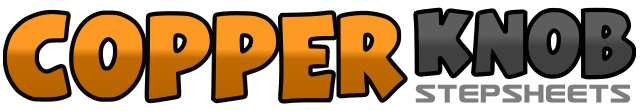 .......Count:32Wall:4Level:.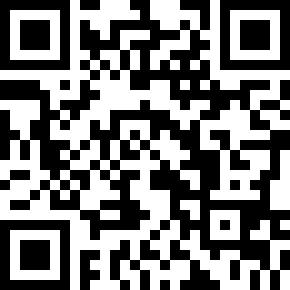 Choreographer:Raymond Sarlemijn (NL) & Pim van Grootel (NL) - August 2016Raymond Sarlemijn (NL) & Pim van Grootel (NL) - August 2016Raymond Sarlemijn (NL) & Pim van Grootel (NL) - August 2016Raymond Sarlemijn (NL) & Pim van Grootel (NL) - August 2016Raymond Sarlemijn (NL) & Pim van Grootel (NL) - August 2016.Music:Kiss the Sky - Jason DeruloKiss the Sky - Jason DeruloKiss the Sky - Jason DeruloKiss the Sky - Jason DeruloKiss the Sky - Jason Derulo........1touch RF dioganal right2RF close LF3RF step dioganal right4LF touch RF5LF touch dioganal left6LF close RF7LF step dioganal left8RF touch LF&RF step right1LF step left2hold&RF in3LF close RF4hold5RF step back6LF step back7RF step back8LF step on spot1RF touch forward, while doping thuis bump RH forward.2¼ turn left, RF right3¼ turn left, LF touch forward, while doing this bump LH forward4LF step forward5¼ turn right, touch forward, while doing this bump RH forward6¼ turn left, RF right7¼ turn left, LF touch forward, while doing this bump LH forward8LF step forward1RF rock forward2recover weight LF3¼ turn right, RF step right&LF close RF4¼ turn right, RF forward5LF forward6½ turn right, weight on RF7LF step forward&RF behind LF8LF step forward